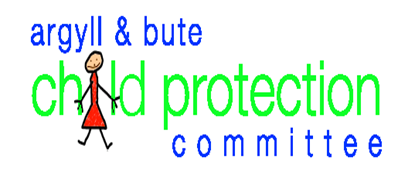 COMMUNICATION, ENGAGEMENT AND PARTICIPATION STRATEGY2020-2022Working together to achieve the best for children, young people and familiesINTRODUCTIONArgyll And Bute Child Protection Committee (A&B CPC) is committed to ensuring effective communication and engagement with all members of the community in Argyll and Bute regarding the work of A&B CPC and APC around issues related to the safety and protection of children, young people and vulnerable adults.The Scottish Government’s National Guidance for Child Protection, published in 2014, highlighted the functions of Child Protection Committees in raising public awareness and in involving children, young people and their families.  Raising public awarenessThe National Guidance states:Child Protection Committees will determine the level of public awareness, understanding and knowledge of, and confidence in, child protection systems within their area and address any issues as required within their business and/or improvement plans.Child Protection Committees will produce and disseminate public information about protecting children and young people.  Child Protection Committees will design, develop, publish, distribute, disseminate, implement, regularly review and evaluate a public information and communication strategy that includes the following elements;raising basic awareness and understanding of child protection issues within communities, including among children and young people;adapting good practice from others and exploring opportunities to fulfil these responsibilities with other Child Protection Committees;promoting the ethos that “child protection is everyone’s job” in keeping with the GIRFEC approach; andproviding information about how members of the public can report concerns about a child and what could happen.Involving children and young people and their familiesThe National Guidance states:Child Protection Committees will ensure that the views of children, young people and their families are clearly evidenced in their work, in accordance with GIRFEC principles.  It is vital that this area is not addressed in a token manner and that children’s views are fed into the planning and implementation of improvements.  The Children and Young People Act (Scotland) 2014 contains provisions that will require the CPC to consult other service providers who contribute to the preparation of the plan.  Each Child Protection Committee will:be able to demonstrate that its work is informed by the perspective of children and young people, including the most vulnerable and those with direct experience of  child protection services;review and develop their strategies for doing so; andinvolve children and young people in the design, development and implementation of Child Protection Committees’ public information and communication strategies, to ensure that information is accessible and that children’s experiences and perspectives are properly reflected.AIMS OF THE STRATEGYIn order to achieve these responsibilities, this Strategy aims to ensure that:Argyll And Bute CPC has regular communication and consultation with children, young people and their families, other relevant stakeholders and the wider communityArgyll and Bute CPC’s planning processes (operational and strategic) incorporate the views of children, young people and the families, and relevant stakeholdersA&B CPC COMMUNICATION AND ENGAGEMENT SUB GROUP The Communication and Engagement group is responsible for the development and delivery of A&B CPC’s Communication and Engagement Strategy, and for reporting to the Child Protection Committee.MEMBERSHIPMONITORING AND EVALUATIONThe Strategy will be evaluated using relevant Quality Indicators taken from the Care Inspectorate’s, How well are we improving the lives of children and young people (2014).The specific Quality Indicators relevant to this strategy are:ENGAGEMENT AND PARTICIPATION Argyll And Bute Child Protection Committee are committed to ensure meaningful engagement with, and participation of, all members of the community within Argyll and Bute, including those who use our services and those who deliver our services.In order to ensure meaningful engagement and participation, we have identified the level of participation involved in each of the actions contained within the Strategic Plan for 2020-21.The level of participation identified is taken from Arnstein’s Ladder of Participation (1969):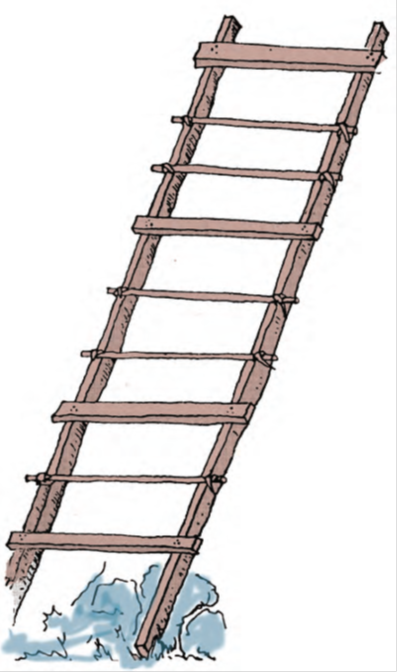 Strategic Plan 2020-21Version7DateJune 2020Child Protection CommitteeSusan Cairns, Lead Officer Child ProtectionAlex Honeyman, Interagency Child Protection Training coordinator Third Sector representative TBCHealthPatricia Renfrew Nurse Consultant EducationLouise Lawson, Education ManagerSFRSAlbert BruceAddictions ServicesCraig Thomas McNally  ADP Co-ordinatorVoluntary SectorSharon ErskinePolice ScotlandRoss MacDonald  Detective InspectorWeb & Media Design TeamEileen McConnell Web DeveloperCARO TeamTBCJulie HemplemanAPCTom O’ReillySocial WorkHigh Level QuestionKey AreaQuality IndicatorQI numberThemesHow good is our delivery of services for children, young people and families?Delivery of key processesInvolving individual children, young people and families5.4Seeking and recording views.Participation in key processes.Addressing dissatisfaction and complaints.How good is our operational management?Policy, service development and planningParticipation of children, young people, families and other stakeholders6.3Involvement in policy, planning and service development.Communication and consultation.Promoting the rights of children and young people.Outcome 1 – We effectively communicate and engage with people in our communitiesOutcome 1 – We effectively communicate and engage with people in our communitiesOutcome 1 – We effectively communicate and engage with people in our communitiesOutcome 1 – We effectively communicate and engage with people in our communitiesOutcome 1 – We effectively communicate and engage with people in our communitiesOutcome 1 – We effectively communicate and engage with people in our communitiesPriority 1.1:  Awareness and understanding of the ethos of it’s everyone’s responsibility to keep children safe is promoted across our communitiesPriority 1.1:  Awareness and understanding of the ethos of it’s everyone’s responsibility to keep children safe is promoted across our communitiesPriority 1.1:  Awareness and understanding of the ethos of it’s everyone’s responsibility to keep children safe is promoted across our communitiesPriority 1.1:  Awareness and understanding of the ethos of it’s everyone’s responsibility to keep children safe is promoted across our communitiesPriority 1.1:  Awareness and understanding of the ethos of it’s everyone’s responsibility to keep children safe is promoted across our communitiesPriority 1.1:  Awareness and understanding of the ethos of it’s everyone’s responsibility to keep children safe is promoted across our communitiesActionsQuality IndicatorMeasuresTimescaleLeadLevel of ParticipationCPC child protection posters displayed in public places across Argyll & Bute.6.3Posters displayedCompletedCPC L&D GroupInformationEngage children and young people in the re-design of CPC child protection posters.6.3Posters produced and displayedSeptember 2020CPC Comm. & Eng. GroupPartnershipPriority 1.2:  Members of the Community know where to seek help and advice regarding concerns about children and young people, and how to report concernsPriority 1.2:  Members of the Community know where to seek help and advice regarding concerns about children and young people, and how to report concernsPriority 1.2:  Members of the Community know where to seek help and advice regarding concerns about children and young people, and how to report concernsPriority 1.2:  Members of the Community know where to seek help and advice regarding concerns about children and young people, and how to report concernsPriority 1.2:  Members of the Community know where to seek help and advice regarding concerns about children and young people, and how to report concernsPriority 1.2:  Members of the Community know where to seek help and advice regarding concerns about children and young people, and how to report concernsActionsQuality IndicatorMeasuresTimescaleLeadLevel of ParticipationAnnual thematic public awareness campaign linked to CPC prioritiesCovid-19 crisis response via media, Eyes and Ears, and Stop it now, Online Safety campaigns Public Protection module available to public.6.3Media & public information campaign completeAnnuallyCompleteJuly 2020Complete June 2020CPCCommunication Sub GroupInformationPriority 1.3:  There is awareness and understanding of the work of Argyll and Bute CPC across communitiesPriority 1.3:  There is awareness and understanding of the work of Argyll and Bute CPC across communitiesPriority 1.3:  There is awareness and understanding of the work of Argyll and Bute CPC across communitiesPriority 1.3:  There is awareness and understanding of the work of Argyll and Bute CPC across communitiesPriority 1.3:  There is awareness and understanding of the work of Argyll and Bute CPC across communitiesPriority 1.3:  There is awareness and understanding of the work of Argyll and Bute CPC across communitiesActionsQuality IndicatorMeasuresTimescaleLeadLevel of ParticipationIdentify opportunities to raise awareness and understanding of work of the CPC across communities.6.3Actions identified and plan producedReviewed annuallyCPC Comm. & Eng. GroupInformationPriority1.4:  Members of the community are given opportunities to become involved in policy, planning and service development.Priority1.4:  Members of the community are given opportunities to become involved in policy, planning and service development.Priority1.4:  Members of the community are given opportunities to become involved in policy, planning and service development.Priority1.4:  Members of the community are given opportunities to become involved in policy, planning and service development.Priority1.4:  Members of the community are given opportunities to become involved in policy, planning and service development.Priority1.4:  Members of the community are given opportunities to become involved in policy, planning and service development.ActionsQuality IndicatorMeasuresTimescaleLeadLevel of Participation?Outcome 2 – We effectively communicate and engage with people who use our services	Outcome 2 – We effectively communicate and engage with people who use our services	Outcome 2 – We effectively communicate and engage with people who use our services	Outcome 2 – We effectively communicate and engage with people who use our services	Outcome 2 – We effectively communicate and engage with people who use our services	Outcome 2 – We effectively communicate and engage with people who use our services	Priority 2.1: Children, young people and families who use our services can easily obtain information about child protection services.Priority 2.1: Children, young people and families who use our services can easily obtain information about child protection services.Priority 2.1: Children, young people and families who use our services can easily obtain information about child protection services.Priority 2.1: Children, young people and families who use our services can easily obtain information about child protection services.Priority 2.1: Children, young people and families who use our services can easily obtain information about child protection services.Priority 2.1: Children, young people and families who use our services can easily obtain information about child protection services.ActionsQuality IndicatorMeasuresTimescaleLeadLevel of ParticipationReview of information leaflets for children and young people, and parents/carers involved in CP processes 5.4Leaflets reviewedApril 2021CPC Comm. & Eng. GroupInformationRe-design information leaflets for children and young people, and parents/carers involved in CP processes in consultation with people who use our services.5.4Children, young people and parents/carers consulted with.April 2021CPC Comm. & Eng. GroupThroughcare and Aftercare teamConsultationPriority 2.2:  We use feedback from children, young people and families who use our services to help us plan, improve, and develop our policies and services.Priority 2.2:  We use feedback from children, young people and families who use our services to help us plan, improve, and develop our policies and services.Priority 2.2:  We use feedback from children, young people and families who use our services to help us plan, improve, and develop our policies and services.Priority 2.2:  We use feedback from children, young people and families who use our services to help us plan, improve, and develop our policies and services.Priority 2.2:  We use feedback from children, young people and families who use our services to help us plan, improve, and develop our policies and services.Priority 2.2:  We use feedback from children, young people and families who use our services to help us plan, improve, and develop our policies and services.ActionsQuality IndicatorMeasuresTimescaleLeadLevel of ParticipationAdvocacy service reports to CPC on messages from children and young people who have been on CP Register5.4Key messages from reports communicated to staff and used to improve outcomes6 monthly report to CPCGill GawishConsultationConsult children on how well Viewpoint works and consider changing to MOMO5.4Key messages from reports communicated to staff and used to improve outcomes6 monthly report to CPCCARO Manager/ Jill GawishConsultationPriority 2.3:  Children and young people’s views, wishes and experiences are taken into account in our assessments, plans and decision makingPriority 2.3:  Children and young people’s views, wishes and experiences are taken into account in our assessments, plans and decision makingPriority 2.3:  Children and young people’s views, wishes and experiences are taken into account in our assessments, plans and decision makingPriority 2.3:  Children and young people’s views, wishes and experiences are taken into account in our assessments, plans and decision makingPriority 2.3:  Children and young people’s views, wishes and experiences are taken into account in our assessments, plans and decision makingPriority 2.3:  Children and young people’s views, wishes and experiences are taken into account in our assessments, plans and decision makingActionsQuality IndicatorMeasuresTimescaleLeadLevel of ParticipationAnalysis of the extent to which Advocacy reports are taken into account in review case conferences5.4Report on analysis presented to CPC6 monthly reports to CPCCAROsDecision makingIdentify barriers to participation for children, young people and parents/carers in CP case conferences.5.4Barriers identified and Improvement plan produced.April 2021CAROsCPCconsultationOutcome 3 – We effectively communicate and engage with people who work with children, young people and families	Outcome 3 – We effectively communicate and engage with people who work with children, young people and families	Outcome 3 – We effectively communicate and engage with people who work with children, young people and families	Outcome 3 – We effectively communicate and engage with people who work with children, young people and families	Outcome 3 – We effectively communicate and engage with people who work with children, young people and families	Outcome 3 – We effectively communicate and engage with people who work with children, young people and families	Priority 3.1:  Staff across all agencies have an understanding of CPC activity and prioritiesPriority 3.1:  Staff across all agencies have an understanding of CPC activity and prioritiesPriority 3.1:  Staff across all agencies have an understanding of CPC activity and prioritiesPriority 3.1:  Staff across all agencies have an understanding of CPC activity and prioritiesPriority 3.1:  Staff across all agencies have an understanding of CPC activity and prioritiesPriority 3.1:  Staff across all agencies have an understanding of CPC activity and prioritiesActionsQuality IndicatorMeasuresTimescaleLeadLevel of ParticipationStaff Notice board now operational6.3Number of hits on websitePre Agenda PQAWeb TeamInformationPriority 3.2:  All staff are aware of their duties and responsibilities in keeping children and young people safePriority 3.2:  All staff are aware of their duties and responsibilities in keeping children and young people safePriority 3.2:  All staff are aware of their duties and responsibilities in keeping children and young people safePriority 3.2:  All staff are aware of their duties and responsibilities in keeping children and young people safePriority 3.2:  All staff are aware of their duties and responsibilities in keeping children and young people safePriority 3.2:  All staff are aware of their duties and responsibilities in keeping children and young people safeActionsQuality IndicatorMeasuresTimescaleLeadLevel of ParticipationMulti-agency CP training programme is promoted6.3Attendance figures 6 monthly report to CPCCPC L&D GroupinformationAll CPC multi-agency policies and protocols are available on professional section of CPC websiteMeasure staff awareness of multi-agency policies and protocols6.3Policies and protocols on CPC websiteBase line identified and any awareness raising improvements are implementedApril 2021April 2021PQAL&D groupInformationinformationPriority 3.3: People who deliver services are consulted and involved in CPC strategic and operational service planning, prioritisation and deliveryPriority 3.3: People who deliver services are consulted and involved in CPC strategic and operational service planning, prioritisation and deliveryPriority 3.3: People who deliver services are consulted and involved in CPC strategic and operational service planning, prioritisation and deliveryPriority 3.3: People who deliver services are consulted and involved in CPC strategic and operational service planning, prioritisation and deliveryPriority 3.3: People who deliver services are consulted and involved in CPC strategic and operational service planning, prioritisation and deliveryPriority 3.3: People who deliver services are consulted and involved in CPC strategic and operational service planning, prioritisation and deliveryCPC practitioner engagement :         Locality EventsNamed Person/Lead Professional surveySelf-evaluation event6.3Views gathered and reported to CPCAnnuallyCPCconsultationPriority 3.4:  We use feedback from stakeholders to inform continual improvementPriority 3.4:  We use feedback from stakeholders to inform continual improvementPriority 3.4:  We use feedback from stakeholders to inform continual improvementPriority 3.4:  We use feedback from stakeholders to inform continual improvementPriority 3.4:  We use feedback from stakeholders to inform continual improvementPriority 3.4:  We use feedback from stakeholders to inform continual improvementViews of practitioners inform CPC improvement plan6.3Evidence of views contained in CPC improvement planAnnuallyCPCDecision-making